Klimaquiz					Name:______________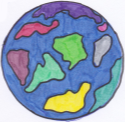 									Klasse:_____________1) Im Meer gibt es eine Müllinsel aus Plastik. Wie groß ist sie? So groß wie:Freiburg				Deutschland				Mitteleuropa2) Wie schwer ist diese Müllinsel?80.000 Tonnen			100.000 Tonnen			150.000 Tonnen3) Wer ist der Verursacher des aktuellen Klimawandels?Die Tiere				Der Mensch				Bakterien4) Wie viel Wasser wird für die Herstellung einer Jeans verbraucht?6800l					9000l					8000l5) Wie viel Plastik wurde seit seiner Erfindung produziert? Soviel wie:1 Milliarde Elefanten			1 Million Elefanten			100.000 Elefanten?6) Wieso steigt der Meeresspiegel?Weil die Gletscher schmelzen?		Weil es mehr regnet		Weil zuviel gewaschen wird 7) Welche Milch verursacht am meisten CO2 ?Sojamilch				Kuhmilch				Hafermilch8) Wie viel Plastik verbraucht ein Mensch in Deutschland im Jahr durchschnittlich?15 Kg					23kg					38 kg9) Wie viele Regenwaldflächen - so groß wie Fußballfelder - werden pro Tag abgeholzt?200 – 500 				1000 – 3000				8000 – 900010) Wie heißt das Mädchen, das „Fridays for Future“ erfunden hat?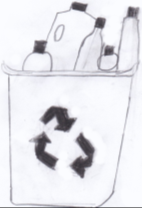 Tara Tunfisch				Greta Thunberg			Greta Tunwerg11) Wie heißt die Organisation die sich weltweit für die Umwelt einsetzt?Blue- Wave				Whiteface				Greenpeace12) In welchem Land wird am meisten CO2 verbraucht?Japan					China					Russland13) Woher wissen wir, wie warm es vor 1 Million Jahren war?Aus Eisbohrungen			Aus Baumringen			Aus Erzählungen14) Wo gibt es die reinste Luft?Schweiz				Island					Portugal15) Welches Verkehrsmittel ist das klimaschädlichste?Das Flugzeug				Das Auto				Das Schiff16) Wie viele Einwegbecher werden in Deutschland jährlich verbraucht?Ca. 1,4 Milliarden			ca. 2,1 Milliarden			ca. 2,8 Milliarden17) Wie viel Müll kommt pro Minute ins Meer?Eine Vesperbox		 	eine Mülltonne			ein LKW	18) Was verursacht indirekt das meiste CO2 ?Der Flugverkehr			Das Internet				Der Autoverkehr19) Wann werden wir die Auswirkung des Klimawandels spüren?In 50 Jahren				in 20 Jahren				bereits heute20) Um wieviel Prozent ist die CO2-Konzentration der Atmosphäre zwischen 1750 und 2011 angestiegen?20%					30%					40%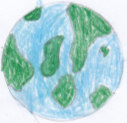 Du hast ___________	von 20 Punkten erreicht!